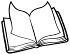 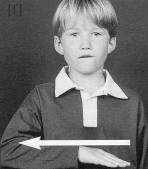 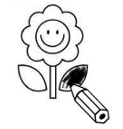 	 Colorie les lettres qui codent le son étudié. 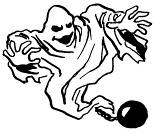 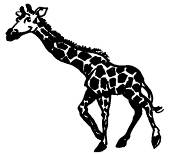 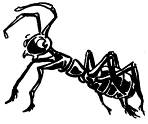 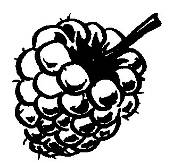 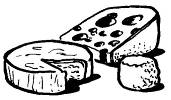 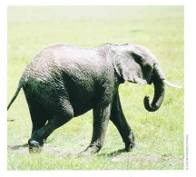 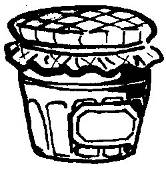 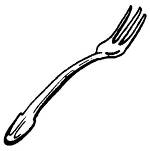 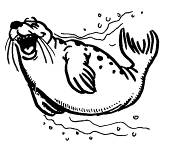 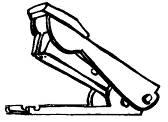 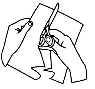 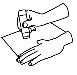   	Découpe les images. 	Colle - les dans la bonne case. 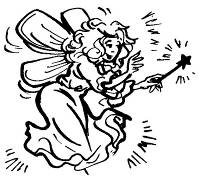 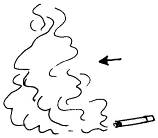 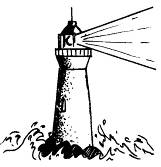 